Publicado en España y Latinoamérica el 25/03/2021 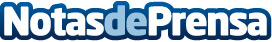 Fausto Andrés revela las Acciones que Generan Resultados para alcanzar el equilibrio plenoEl empresario, consultor y mentor imparte una charla sobre las 'Acciones que generan resultados' en el evento empresarial online Lider Business Network, el nuevo proyecto de la emprendedora Montse Bonilla, que se celebra el 25 de marzoDatos de contacto:Isabel LucasLioc Editorial672498824Nota de prensa publicada en: https://www.notasdeprensa.es/fausto-andres-revela-las-acciones-que-generan Categorias: Internacional Comunicación Sociedad Emprendedores Eventos E-Commerce http://www.notasdeprensa.es